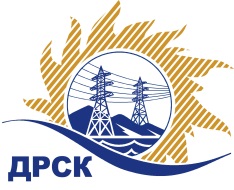 Акционерное Общество«Дальневосточная распределительная сетевая  компания»ПРОТОКОЛ № 300/УР-РЗакупочной комиссии по рассмотрению заявок открытого электронного запроса предложений на право заключения договора на выполнение работ«Капитальный ремонт ВЛ 6-0,4 кВ п.Хатыстыр  филиала ЮЯЭС» (закупка 1039 раздела 1.1. ГКПЗ 2018 г.)ПРИСУТСТВОВАЛИ: члены постоянно действующей Закупочной комиссии АО «ДРСК»  1-го уровня.ВОПРОСЫ, ВЫНОСИМЫЕ НА РАССМОТРЕНИЕ ЗАКУПОЧНОЙ КОМИССИИ: О  рассмотрении результатов оценки заявок Участников.О признании заявок соответствующими условиям запроса предложений.О предварительной ранжировке заявок.О проведении переторжки.РЕШИЛИ:По вопросу № 1Признать объем полученной информации достаточным для принятия решения.Утвердить цены, полученные на процедуре вскрытия конвертов с предложениями участников открытого запроса предложений.По вопросу № 2Признать заявки ООО  "ЭнергоАльянс"  г. Оренбург, ИП Кузовков Владимир Юрьевич г. Алдан соответствующими условиям закупки.По вопросу № 3Утвердить предварительную ранжировку предложений Участников:По вопросу № 4Провести переторжку. Допустить к участию в переторжке предложения следующих участников: ООО  "ЭнергоАльянс"  г. Оренбург, ИП Кузовков Владимир Юрьевич г. Алдан.  Определить форму переторжки: очная. Процедура переторжки будет проводиться в соответствии с Регламентом Торговой площадки Системы https://rushydro.roseltorg.ru.Установить шаг переторжки в размере 0,1% до 1 % от начальной (максимальной) цены договора.Назначить переторжку на 19.04.2018 в 15:00 час. (Амурского времени).Место проведения переторжки: Единая электронная торговая площадка (АО «ЕЭТП»), по адресу в сети «Интернет»: https://rushydro.roseltorg.ruФайл(ы) с новой ценой должны быть предоставлены на ЕЭТП в течение 24 часов с момента завершения процедуры переторжки.Секретарю комиссии уведомить участников, приглашенных к участию в переторжке, о принятом комиссией решенииСекретарь Закупочной комиссии  1 уровня АО «ДРСК»                                                  ____________________       М.Г.ЕлисееваЧувашова О.В.(416-2) 397-242г. Благовещенск         «18» апреля  2018№ п/пПорядковый номер заявкиДата и время внесения изменений в заявкуНаименование участникаЗаявка без НДСЗаявка с НДССтавка НДС1118.03.2018 14:26ООО  "ЭнергоАльянс" 
ИНН/КПП 5610152525/561001001 
ОГРН 11356580074624 304 502.075 079 312.4418%2221.03.2018 05:26ИП Кузовков Владимир Юрьевич 
ИНН/КПП 140203229161/ 
ОГРН 3071402298000104 480 640.354 480 640.35Без НДСМесто в предварительной ранжировкеНаименование участника и его адресЦена заявки  на участие в закупке без НДС, руб.Цена заявки  на участие в закупке с НДС, руб.Предварительная оценка предпочтительности заявок1 местоООО  "ЭнергоАльянс" 
ИНН/КПП 5610152525/561001001 
ОГРН 11356580074624 304 502.075 079 312.440,872 местоИП Кузовков Владимир Юрьевич 
ИНН/КПП 140203229161/ 
ОГРН 3071402298000104 480 640.354 480 640.350,44